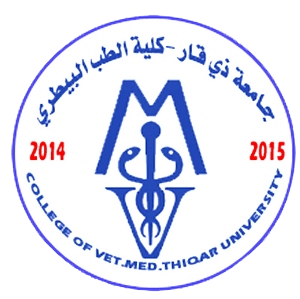 الاستمارة الخاصة بطلب التأييد /الوثائقالاسم الرباعي للطالب:-نوع الطلب المقدم :-تأييد تخرج معنون الى (                                                                       )وثيقة تخرج بالمعدل معنونه الى (                                                           )وثيقة تخرج بالدرجات باللغة العربية (                                                      )وثيقة تخرج بالدرجات باللغة الانكليزية (                                                   )تأييد استمرارية معنون الى (                                                               )سنة التخرج (                   ) الدور (           )   نوع الدراسة  (                     )التسلسل      (                  ) المعدل (                     )ملاحظات:-جلب صورتين بخلفية بيضاءجلب وصل من الحسابات